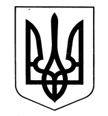 Виконавчий комітет Первомайської міської радиВідділ освітиНАКАЗ13.12.2018                      					                                      № 449                                                  м. ПервомайськийПро  чергування у відділі освіти 23, 24, 25, 30, 31 грудня2018 року, 01, 05, 06, 07 січня2019 року     Відповідно до ст. 67 КЗпП України, з метою створення сприятливих  умов для святкування  Новорічних та Різдвяних свят, належного функціонування  закладів освіти міста, забезпечення збереження майна, дотримання  пожежної безпекиНАКАЗУЮ:1.  Затвердити графік чергування у відділі освіти 23,24,25,30,31грудня 2018 року, 01,05,06,07 січня 2019 року  (додається).2. Керівникам закладів освіти міста установити чергування відповідальних працівників 23,24,25,30,31 грудня 2018 року, 01,05,06,07 січня 2019 року   забезпечити безперебійне функціонування систем життєзабезпечення  закладів та збереження майна.     Копії наказів надати у відділ освіти до 18.12.2018 р.3. Заступнику начальника відділу освіти  Мартиненку  О.І. довести даний наказ до працівників відділу освіти та керівників закладів освіти міста.                                                                                                              До 14.12.20184. Контроль за виконанням наказу залишаю за собою.Начальник  відділу освіти                                                                    А.Р. Садченко                                                                                   Додаток до наказу міського                                                                                    відділу освіти                                                                                    від 13.12.2018   №  449                                                	ГРАФІК                  чергування у  Первомайському міському відділі освіти              23,24,25,30,31грудня 2018 року, 01,05,06,07 січня 2019 року                   ДатаПІБ працівникаПосадаКонтактний телефон23 грудня 2018 року (неділя)Мартиненко Олексій ІвановичЗаступник начальника відділу освіти3-61-6924 грудня 2018 року (понеділок)Васильєва Тетяна ЛеонідівнаСпеціалістІ категорії відділу освіти3-61-8125 грудня 2018 року (вівторок)Столяр Юлія ОлександрівнаНачальник господарчої групи3-38-4030 грудня 2018 (неділя)Осєчкін Володимир МиколайовичМетодист відділу освіти3-61-6931 грудня 2018 (понеділок)Мартиненко Олексій ІвановичЗаступник начальника відділу освіти3-61-6901 січня 2019 (вівторок)Семеренко Людмила МиколаївнаГоловний бухгалтер відділу освіти3-41-3005 січня 2019 (субота)Бігун Ольга ОлександрівнаЗавідувач методичного кабінету3-52-5906 січня 2019 (неділя)Гусєва Світлана ЮріївнаГоловний спеціаліст відділу освіти3-61-6907 січня 2019 (понеділок)Осєчкін Володимир МиколайовичМетодист відділу освіти3-61-69